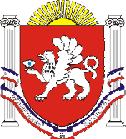 РЕСПУБЛИКА    КРЫМРАЗДОЛЬНЕНСКИЙ РАЙОНБЕРЕЗОВСКИЙ СЕЛЬСКИЙ СОВЕТ 68 (внеочередное) заседание 1 созыва                        РЕШЕНИЕ06.07.2018 года                                          с. Березовка                                            № 578 О проекте решения «О порядке содействия и создания условий для развития малого и среднего предпринимательства в муниципальном образовании  Березовское сельское поселение»      В соответствии с Федеральным законом от 06.10.2003г. № 131–ФЗ «Об общих принципах организации местного самоуправления в Российской Федерации», Федеральным законом от 24.07.2007 № 209-ФЗ «О развитии малого и среднего предпринимательства в Российской Федерации», Уставом муниципального образования  Березовское сельское поселение, Березовский сельский советРЕШИЛ:1.Одобрить проект решения «О порядке содействия и создания условий для развития малого и среднего предпринимательства в муниципальном образовании  Березовское сельское поселение»  согласно приложению.2. Настоящее решение подлежит официальному обнародованию на официальном сайте Администрации Березовского сельского поселения (http://berezovkassovet.ru/) и информационном стенде Березовского сельского совета, расположенном по адресу: с. Березовка, ул. Гагарина, 52.3.Направить данный проект решения на согласование в прокуратуру Раздольненского района для осуществления правовой оценки на предмет соответствия действующему законодательству.4. Рассмотреть данный проект решения после получения заключения прокуратуры  Раздольненского района  на предмет  его утверждения. Председатель сельского совета –глава Администрации Березовского сельского поселения							А.Б.Назар                                                                                Приложение                                                                               к решению 68         (внеочередного) заседания                                                                                    Березовского сельского совета                                                                                                                                                                                                                                                 1 созыва от 06.07.2018 № 578                                                                                                                                                                                                                                                    ПРОЕКТ    РЕСПУБЛИКА    КРЫМРАЗДОЛЬНЕНСКИЙ РАЙОНБЕРЕЗОВСКИЙ СЕЛЬСКИЙ СОВЕТ __ заседание 1 созыва                                               РЕШЕНИЕ           00.00.  2018 года               		   с. Березовка                                      № 000Об утверждении Положения «О порядке содействия и создания условий для развития малого и среднего предпринимательства в муниципальном образовании  Березовское сельское поселение»      В соответствии с Федеральным законом от 06.10.2003г. № 131–ФЗ «Об общих принципах организации местного самоуправления в Российской Федерации», Федеральным законом от 24.07.2007 № 209-ФЗ «О развитии малого и среднего предпринимательства в Российской Федерации», Уставом муниципального образования  Березовское сельское поселение, Березовский сельский советРЕШИЛ:1.Утвердить Положение «О порядке содействия и создания условий для развития малого и среднего предпринимательства в муниципальном образовании  Березовское сельское поселение» согласно приложению.2. Настоящее решение  вступает в силу со дня подписания и подлежит официальному обнародованию на сайте Администрации Березовского сельского поселения (http://berezovkassovet.ru/) и информационном стенде Березовского сельского совета, расположенном по адресу: с. Березовка, ул. Гагарина, 52.3.Контроль за выполнением настоящего решения возложить  на председателя сельского совета - главу Администрации Березовского сельского поселения. Председатель сельского совета –глава Администрации Березовского сельского поселения							А.Б.Назар                                                                                         Приложение                                                                                          к решению __                 заседания    Березовского      сельского совета 1 созыва от 00.00. 2018г. № 000ПОЛОЖЕНИЕО ПОРЯДКЕ СОДЕЙСТВИЯ И СОЗДАНИЯУСЛОВИЙ ДЛЯ РАЗВИТИЯ МАЛОГО И СРЕДНЕГО ПРЕДПРИНИМАТЕЛЬСТВА В МУНИЦИПАЛЬНОМ ОБРАЗОВАНИИ  БЕРЕЗОВСКОЕ СЕЛЬСКОЕ ПОСЕЛЕНИЕСтатья 1. Общие положения1. Положение о порядке содействия и создания условий для развития малого и среднего предпринимательства в муниципальном образовании Березовское сельское поселение (далее - Положение) разработано в соответствии с Конституцией Российской Федерации, Федеральным законом от 06.10.2003г. № 131-ФЗ «Об общих принципах организации местного самоуправления в Российской Федерации», Федеральным законом от 24.07.2007г. № 209-ФЗ «О развитии малого и среднего предпринимательства в Российской Федерации», Федеральным законом от 22.07.2008г. № 159-ФЗ «Об особенностях отчуждения недвижимого имущества, находящегося в государственной собственности субъектов Российской Федерации или в муниципальной собственности и арендуемого субъектами малого и среднего предпринимательства, и о внесении изменений в отдельные законодательные акты Российской Федерации», в целях стимулирования развития малого и среднего предпринимательства на территории муниципального образования  Березовское  сельское поселение.1.1. Настоящее Положение регулирует отношения, возникающие между юридическими лицами, физическими лицами, органами местного самоуправления в сфере развития предпринимательства, виды и формы такой поддержки.1.2. Правовой основой создания условий для развития малого и среднего предпринимательства, содействия в развитии сельскохозяйственного производства в муниципальном образовании Березовское сельское поселение являются Конституция Российской Федерации, Федеральный закон от 24.07.2007г. № 209-ФЗ «О развитии малого и среднего предпринимательства в РФ», принимаемые в соответствии с ними иные нормативные правовые акты Российской Федерации, законы и иные нормативные правовые акты субъекта РФ, нормативные правовые акты органов местного самоуправления, настоящее Положение.1.3. Субъектами малого и среднего предпринимательства являются хозяйствующие субъекты (юридические лица и индивидуальные предприниматели), отнесенные в соответствии с условиями, установленными Федеральным законом, к малым предприятиям, в том числе к микропредприятиям, и средним предприятиям.К субъектам малого и среднего предпринимательства относятся зарегистрированные в соответствии с законодательством Российской Федерации хозяйственные общества, хозяйственные партнерства, производственные кооперативы, сельскохозяйственные потребительские кооперативы, крестьянские (фермерские) хозяйства и индивидуальные предприниматели, соответствующие следующим условиям:1) для хозяйственных обществ, хозяйственных партнерств должно быть выполнено хотя бы одно из следующих требований:а) суммарная доля участия Российской Федерации, субъектов Российской Федерации, муниципальных образований, общественных и религиозных организаций (объединений), благотворительных и иных фондов (за исключением суммарной доли участия, входящей в состав активов инвестиционных фондов) в уставном капитале общества с ограниченной ответственностью не превышает двадцать пять процентов, а суммарная доля участия иностранных юридических лиц и (или) юридических лиц, не являющихся субъектами малого и среднего предпринимательства, не превышает сорок девять процентов. Ограничение в отношении суммарной доли участия иностранных юридических лиц и (или) юридических лиц, не являющихся субъектами малого и среднего предпринимательства, не распространяется на общества с ограниченной ответственностью, соответствующие требованиям, указанным в подпунктах "в" - "д" настоящего пункта;б) акции акционерного общества, обращающиеся на организованном рынке ценных бумаг, отнесены к акциям высокотехнологичного (инновационного) сектора экономики в порядке, установленном Правительством Российской Федерации;в) деятельность хозяйственных обществ, хозяйственных партнерств заключается в практическом применении (внедрении) результатов интеллектуальной деятельности (программ для электронных вычислительных машин, баз данных, изобретений, полезных моделей, промышленных образцов, селекционных достижений, топологий интегральных микросхем, секретов производства (ноу-хау), исключительные права на которые принадлежат учредителям (участникам) соответственно таких хозяйственных обществ, хозяйственных партнерств - бюджетным, автономным научным учреждениям либо являющимся бюджетными учреждениями, автономными учреждениями образовательным организациям высшего образования;г) хозяйственные общества, хозяйственные партнерства получили статус участника проекта в соответствии с Федеральным законом от 28.09.2010 года № 244-ФЗ "Об инновационном центре "Сколково";д) учредителями (участниками) хозяйственных обществ, хозяйственных партнерств являются юридические лица, включенные в утвержденный Правительством Российской Федерации перечень юридических лиц, предоставляющих государственную поддержку инновационной деятельности в формах, установленных Федеральным законом от 23.08.1996 года № 127-ФЗ "О науке и государственной научно-технической политике". Юридические лица включаются в данный перечень в порядке, установленном Правительством Российской Федерации, при условии соответствия одному из следующих критериев:юридические лица являются публичными акционерными обществами, не менее пятидесяти процентов акций которых находится в собственности Российской Федерации, или хозяйственными обществами, в которых данные публичные акционерные общества имеют право прямо и (или) косвенно распоряжаться более чем пятьюдесятью процентами голосов, приходящихся на голосующие акции (доли), составляющие уставные капиталы таких хозяйственных обществ, либо имеют возможность назначать единоличный исполнительный орган и (или) более половины состава коллегиального исполнительного органа, а также возможность определять избрание более половины состава совета директоров (наблюдательного совета);юридические лица являются государственными корпорациями, учрежденными в соответствии с Федеральным законом от 12.01.1996 года № 7-ФЗ "О некоммерческих организациях";юридические лица созданы в соответствии с Федеральным законом от 27.07.2010 года №  211-ФЗ "О реорганизации Российской корпорации нанотехнологий";2) среднесписочная численность работников за предшествующий календарный год хозяйственных обществ, хозяйственных партнерств, соответствующих одному из требований, указанных в пункте 1 настоящей части, производственных кооперативов, сельскохозяйственных потребительских кооперативов, крестьянских (фермерских) хозяйств, индивидуальных предпринимателей не должна превышать следующие предельные значения среднесписочной численности работников для каждой категории субъектов малого и среднего предпринимательства:а) от ста одного до двухсот пятидесяти человек для средних предприятий;б) до ста человек для малых предприятий; среди малых предприятий выделяются микропредприятия - до пятнадцати человек;3) доход хозяйственных обществ, хозяйственных партнерств, соответствующих одному из требований, указанных в пункте 1 настоящей части, производственных кооперативов, сельскохозяйственных потребительских кооперативов, крестьянских (фермерских) хозяйств и индивидуальных предпринимателей, полученный от осуществления предпринимательской деятельности за предшествующий календарный год, который определяется в порядке, установленном законодательством Российской Федерации о налогах и сборах, суммируется по всем осуществляемым видам деятельности и применяется по всем налоговым режимам, не должен превышать предельные значения, установленные Правительством Российской Федерации для каждой категории субъектов малого и среднего предпринимательства.Статья 2. Формы содействия и создания условий для развития малого и среднего предпринимательстваСодействие и создание условий для развития и функционирования субъектов малого и среднего предпринимательства на территории Березовского сельского поселения может осуществляться органами местного самоуправления муниципального образования Березовское сельское поселение в следующих формах:1) имущественная поддержка;2) финансовая поддержка;3) информационная поддержка;4) правовая и консультационная поддержка;5) поддержка в продвижении на рынок производимых субъектами малого и среднего предпринимательства товаров и услуг.Статья 3. Муниципальная целевая программа развития и поддержки малого и среднего предпринимательства1. Муниципальная целевая программа развития и поддержки малого и среднего предпринимательства может включать в себя следующие основные положения:- приоритетные направления развития малого и среднего предпринимательства и виды деятельности субъектов малого и среднего предпринимательства;- мероприятия, направленные на реализацию основных направлений и форм поддержки малого и среднего предпринимательства в Березовском сельском поселении;- мероприятия по формированию инфраструктуры развития и поддержки малого и среднего предпринимательства;- мероприятия по вовлечению в предпринимательскую деятельность социально незащищенных слоев населения, в том числе инвалидов, женщин, молодежи, уволенных в запас (отставку) военнослужащих, безработных, беженцев и вынужденных переселенцев, лиц, вернувшихся из мест заключения;- мероприятия по обеспечению передачи субъектам малого и среднего предпринимательства результатов научно-исследовательских, опытно-конструкторских и технологических работ, а также инновационных программ;- мероприятия по обеспечению передачи субъектам малого и среднего предпринимательства не завершенных строительством и пустующих объектов, а равно нерентабельных и убыточных предприятий на льготных условиях;- мероприятия по обеспечению субъектам малого и среднего предпринимательства возможности для первоочередного выкупа арендуемых ими объектов недвижимости, с учетом вложенных в указанные объекты средств;- иные мероприятия, направленные на развитие малого и среднего предпринимательства в Березовском сельском поселении.2. В целях выяснения потребностей субъектов малого и среднего предпринимательства и учета их мнения при разработке муниципальных целевых программ развития и поддержки малого и среднего предпринимательства, а также участия субъектов малого и среднего предпринимательства в их реализации объединения предпринимателей, осуществляющие свою деятельность на территории муниципального образования Березовское сельское поселение, могут привлекаться для оказания консультационных и экспертных услуг органы местного самоуправления, а также для проведения опросов субъектов малого и среднего предпринимательства.3. Для обеспечения учета субъектов малого и среднего предпринимательства, получающих дополнительную поддержку в рамках мероприятий муниципальной целевой программы развития и поддержки малого и среднего предпринимательства, и в целях контроля за правильностью использования ими муниципальных средств ведется реестр субъектов малого и среднего предпринимательства в Березовском _сельском поселении.Форма реестра субъектов малого и среднего предпринимательства в Березовском _сельском поселении, цель и порядок его ведения утверждается главой Администрации Березовского сельского поселения.Статья 4. Участие муниципального образования Березовское сельское поселение в целевых программах развития и поддержки малого и среднего предпринимательства 1. Березовское сельское поселение может участвовать в реализации региональных целевых программ развития и поддержки малого и среднего предпринимательства в случае частичного финансирования программных мероприятий за счет средств местного бюджета либо в случае передачи отдельных полномочий Заказчика областной целевой программы органам местного самоуправления, муниципальным унитарным предприятиям или муниципальным учреждениям Березовского сельского поселения в порядке, установленном субъектом РФ.2. Объемы финансирования мероприятий региональной целевой программы развития и поддержки малого и среднего предпринимательства за счет средств бюджета Березовского сельского поселения определяется в договоре, заключаемом на основании результатов соответствующего конкурса.3. При участии в реализации муниципальным образованием Березовское сельское поселение региональных целевых программ развития и поддержки малого и среднего предпринимательства в качестве исполнителя отдельных программных мероприятий Березовскому сельскому поселению могут предоставляться субвенции за счет средств бюджета субъекта РФ в соответствии с законодательством субъекта РФ.Статья 5. Предоставление муниципальных гарантийПредоставление муниципальных гарантий субъектам малого и среднего предпринимательства - юридическим лицам осуществляется в соответствии с нормативными правовыми актами Российской Федерации, субъекта РФ, а также в соответствии с Положением о порядке и условиях предоставления муниципальных гарантий в муниципальном образовании Березовское сельское поселение.Статья 6. Арендная плата за использование нежилых помещений и земельных участков, находящихся в муниципальной собственности Березовского сельского поселенияЛьготные условия аренды нежилых помещений и (или) земельных участков, используемых исключительно для нужд субъектов малого и среднего предпринимательства, могут предоставляться путем снижения размера арендной платы за использование нежилых помещений и земельных участков, находящихся в муниципальной собственности муниципального образования Березовское сельское поселение, в том числе путем снижения базовой ставки арендной платы за один квадратный метр нежилых помещений муниципальной собственности в соответствии с нормативными правовыми актами муниципального образования Березовское сельское поселение.Статья 7. Информационная и консультативная поддержка субъектов малого и среднего предпринимательства1. Информационная и консультативная поддержка малого и среднего предпринимательства в Березовском _сельском поселении осуществляется путем:- предоставления информации:1) о реализации муниципальных программ (подпрограмм);2) о количестве субъектов малого и среднего предпринимательства и об их классификации по видам экономической деятельности;3) о числе замещенных рабочих мест в субъектах малого и среднего предпринимательства в соответствии с их классификацией по видам экономической деятельности;4) об обороте товаров (работ, услуг), производимых субъектами малого и среднего предпринимательства, в соответствии с их классификацией по видам экономической деятельности;5) о финансово-экономическом состоянии субъектов малого и среднего предпринимательства;6) об организациях, образующих инфраструктуру поддержки субъектов малого и среднего предпринимательства, условиях и о порядке оказания такими организациями поддержки субъектам малого и среднего предпринимательства;7) об объявленных конкурсах на оказание финансовой поддержки субъектам малого и среднего предпринимательства и организациям, образующим инфраструктуру поддержки субъектов малого и среднего предпринимательства;8) иной необходимой для развития субъектов малого и среднего предпринимательства информацией (экономической, правовой, статистической, производственно-технологической информацией, информацией в области маркетинга), в том числе информацией в сфере деятельности корпорации развития малого и среднего предпринимательства, действующего в соответствии с настоящим Федеральным законом;- предоставления информации по вопросам применения нормативных правовых актов муниципального образования Березовское сельское поселение в сфере развития малого и среднего предпринимательства.2. Информация, предусмотренная пунктом 1 настоящей статьи, может предоставляться следующими способами:- устное консультирование;- размещение информации в средствах массовой информации;- размещение информации на Портале субъекта РФ.3. При Администрации Березовского сельского поселения может создаваться постоянно действующий консультативный орган, образованный для координации деятельности и развития малого и среднего предпринимательства - Совет по малому и среднему предпринимательству.Состав Совета по малому и среднему предпринимательству формируется из числа представителей предприятий и организаций малого и среднего предпринимательства, индивидуальных предпринимателей, организаций инфраструктуры поддержки и развития малого и среднего предпринимательства, ответственного специалиста Администрации Березовского сельского поселения, курирующего вопросы малого и среднего предпринимательства.Состав и порядок работы Совета по малому и среднему предпринимательству утверждается главой Администрации Березовского сельского поселения.Статья 8. Конкурсы среди субъектов малого и среднего предпринимательства1. В целях выявления субъектов малого и среднего предпринимательства, добившихся наибольших успехов в своей деятельности, пропаганды их деятельности и систематизации опыта их работы для дальнейшего распространения и привлечения широких слоев населения к предпринимательской деятельности в муниципальном образовании Березовское сельское поселение могут проводиться конкурсы среди субъектов малого и среднего предпринимательства – «Предприниматель года», «Предприятие года».2. Конкурсы среди субъектов малого и среднего предпринимательства проводятся по итогам работы за год.3. Положения о конкурсах среди субъектов малого и среднего предпринимательства, состав конкурсных комиссий по конкурсам среди субъектов малого и среднего предпринимательства утверждаются главой Администрации сельского поселения.Статья 9. Полномочия органов местного самоуправления Березовского сельского поселения по содействию и созданию условий для развития малого и среднего предпринимательства в муниципальном образовании Березовское  сельское поселение1. Глава Администрации Березовского сельского поселения:- содействует развитию областных, региональных, межрегиональных и международных связей по вопросам развития малого и среднего предпринимательства;- учреждает, формирует и возглавляет совещательные и консультативные органы при Администрации Березовского сельского поселения;- издает распоряжения (постановления) Администрации Березовского сельского поселения по вопросам развития малого и среднего предпринимательства в муниципальном образовании Березовское сельское поселение;- вносит в установленном порядке на рассмотрение Совета депутатов Березовского _сельского совета проекты решений по вопросам развития малого и среднего предпринимательства.2. Совет депутатов Березовского сельского совета:- принимает нормативные правовые акты в сфере развития малого и среднего предпринимательства;- утверждает муниципальные целевые программы развития и поддержки малого и среднего предпринимательства и отчеты по их исполнению;- устанавливает льготы по местным налогам и сборам субъектам малого и среднего предпринимательства и организациям инфраструктуры поддержки и развития субъектов малого и среднего предпринимательства в муниципальном образовании Березовское сельское поселение;- устанавливает льготы по арендной плате за нежилые помещения и земельные участки, находящиеся в муниципальной собственности Березовского сельского поселения;- принимает в соответствии с законодательством субъекта РФ участие в разработке целевых программ субъекта РФ по развитию и поддержке малого и среднего предпринимательства.3. Администрация Березовского сельского поселения:- разрабатывает и вносит в установленном порядке на рассмотрение главы Администрации Березовского сельского поселения проекты нормативных правовых актов по вопросам развития малого и среднего предпринимательства;- организует разработку и реализацию мероприятий муниципальных целевых программ по поддержке и развитию малого и среднего предпринимательства, а также реализацию мероприятий целевых программ субъекта РФ по поддержке и развитию малого и среднего предпринимательства, осуществляет контроль над их выполнением;- разрабатывает и вносит в установленном порядке предложения по финансированию мероприятий по развитию малого и среднего предпринимательства в муниципальном образовании Березовское сельское поселение;- ведет в установленном порядке реестр субъектов малого и среднего предпринимательства в муниципальном образовании Березовское сельское поселение;- осуществляет в пределах своей компетенции размещение заказов на поставки товаров, выполнение работ, оказание услуг для муниципальных нужд у субъектов малого и среднего предпринимательства и осуществляет в пределах своей компетенции контроль над выполнением заключенных муниципальных контрактов;- взаимодействует с федеральными органами государственной власти, центральными исполнительными органами государственной власти субъекта РФ, государственными органами субъекта РФ, органами местного самоуправления других муниципальных образований, организациями инфраструктуры поддержки предпринимательства и представителями субъектов малого и среднего предпринимательства по вопросам развития малого и среднего предпринимательства;- организует и проводит конкурсы среди субъектов малого и среднего предпринимательства муниципального образования Березовское сельское поселение;- содействует образованию организаций инфраструктуры поддержки и развития малого и среднего предпринимательства в муниципальном образовании Березовское сельское поселение;- вносит предложения Главе Администрации Березовского сельского поселения по вопросам предоставления льгот субъектам малого и среднего предпринимательства и организациям инфраструктуры поддержки малого и среднего предпринимательства в муниципальном образовании Березовское сельское поселение;- обеспечивает информационную и консультативную поддержку субъектов малого и среднего предпринимательства в пределах своей компетенции в соответствии с разделом 7 настоящего Положения;- взаимодействует со средствами массовой информации и общественными организациями для пропаганды достижений малого и среднего предпринимательства и освещения задач и перспектив развития предпринимательства; участвует в подготовке выпусков специальных печатных изданий, радио- и телевизионных программ о предпринимательстве в муниципальном образовании Березовское сельское поселение;- проводит анализ состояния малого и среднего предпринимательства в муниципальном образовании Березовское сельское поселение, вносит предложения по направлениям его развития;- содействует в пресечении противоправных действий, совершенных в отношении субъектов малого и среднего предпринимательства, в целях обеспечения защиты их прав и законных интересов при осуществлении предпринимательской деятельности в муниципальном образовании Березовское сельское поселение;- организует и проводит совещания, выставки, ярмарки и иные мероприятия по вопросам развития малого и среднего предпринимательства;- привлекает на договорной, в том числе платной, основе научно-исследовательские, технологические, проектно-конструкторские и другие научные организации, а также специалистов и экспертов к разработке муниципальных целевых программ развития и поддержки малого и среднего предпринимательства.Статья 10. Заключительные положения1. Финансирование мероприятий по созданию условий для развития малого и среднего предпринимательства в муниципальном образовании Березовское сельское поселение осуществляется за счет средств бюджета муниципального образования Березовское сельское поселение и иных источников, не запрещенных действующим законодательством Российской Федерации и субъекта РФ.2. Настоящее Положение вступает в силу с момента его официального обнародования (опубликования).3. Изменения и дополнения к настоящему Положению вступают в силу с момента их официального обнародования(опубликования).